Calibrador portátil mede pressões de até 10.000 barIperó, Junho de 2018. Com o calibrador de processo portátil CPH7000, os instrumentos de medição de alta pressão agora também podem ser testados em campo: Este instrumento multifuncional é o primeiro portátil da WIKA que registra valores medidos de até 10.000 bar.Para tais tarefas de medição, o calibrador portátil usa o sensor de alta pressão WIKA CPT7000 como uma referência externa. Sua célula tipo thin-film sem soldas é à prova de ruptura. Ela é firmemente  inserida em um canal de pressão cônico e, portanto, também é resistente ao comportamento dinâmico das pressões.Através da combinação com este sensor, a já ampla gama de aplicações para o CPH7000 é expandida ainda mais. O calibrador é um instrumento multifuncional portátil com um módulo elétrico integrado, uma bomba manual para gerar pressões de teste de até 25 bar e um registrador de dados de alto desempenho. Além da calibração de transmissores de processo e manômetros, o mesmo instrumento pode realizar tarefas de teste para as grandezas de temperatura, tensão e corrente.A qualidade relacionada à segurança do CPH7000 também é credenciada internacionalmente por meio da aprovação “Segurança” do CSA.Número de caracteres: 1.029Palavra-chave: CPH7000 alta pressãoWIKA do Brasil Indústria e Comércio Ltda.Av. Ursula Wiegand, 0318560-000 Iperó, SP BrasilTel. +55 15 3459-9700Fax +55 15 3266-1169vendas@wika.com.brwww.wika.com.brFoto corporativa WIKA:Com o calibrador de processo portátil CPH7000, os instrumentos de medição de alta pressão agora também podem ser testados em campo.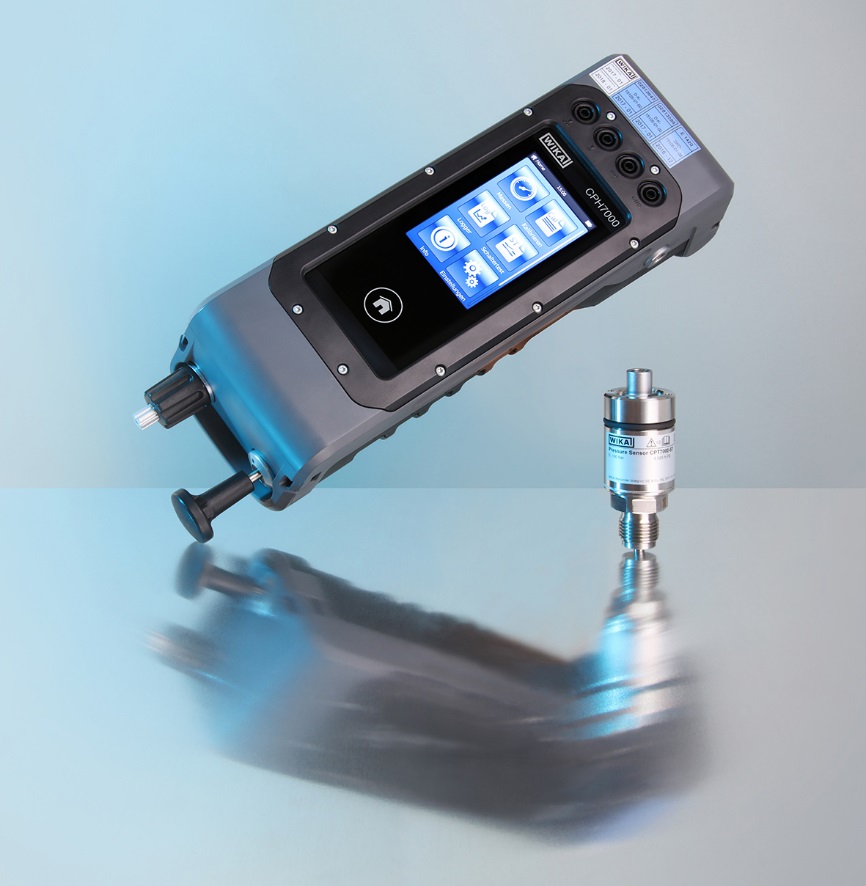 Editado por:WIKA do Brasil Indústria e Comércio Ltda.Thaís Mota e Antonio SaboyaMarketing ServicesAv. Ursula Wiegand, 0318560-000 Iperó, SP BrasilTel. +55 15 3459-9765/9729Fax +55 15 3266-1169thais.mota@wika.comwww.wika.com.brWIKA press release 07/2018